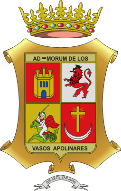 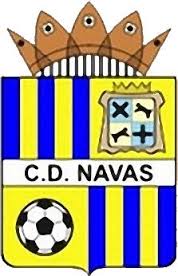 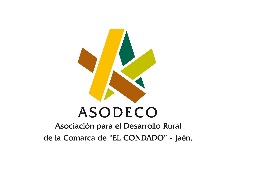 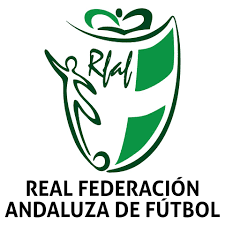 HORARIO PARTIDOS ESCUELA DE FUTBOL NAVAS / CD NAVAS 							14/17 MARZOAPOYA A TU EQUIPO, DISFRUTA DEL DEPORTE, VIVE EL FUTBOL!!EQUIPODIAHORALOCAL/VISITANTERIVALLIGA/COMPETICIONSENIORDOMINGO 3117:30 HVISITANTECD.CÁRTAMADIVISION DE HONOR GRUPO 2JUVENILSÁBADO 3019:30 HVISITANTEATCO.JAÉN3ª ANDALUZA G.2INFANTILSÁBADO 3011:00 HLOCALQUESADA CD3ª ANDALUZA INFANTILALEVIN ADESCANSAJDPJALEVIN BSABADO 309:00 HLOCALHUESALIGA CEDIFABENJAMIN ASABADO 3010:45 HVISITANTEIBROS4ª ANDALUZA BENJAMINBENJAMIN BSABADO 309:00 HLOCALHUESALIGA CEDIFAPREBENJAMIN ASABADO 3010:30 HVISITANTEARQUILLOSJDPJPREBENJAMIN BSABADO 3010:00 HLOCALHUESALIGA CEDIFABEBÉDESCANSA